Supplement table 1 Cox regression models of lymphocyte subsets in the training cohort.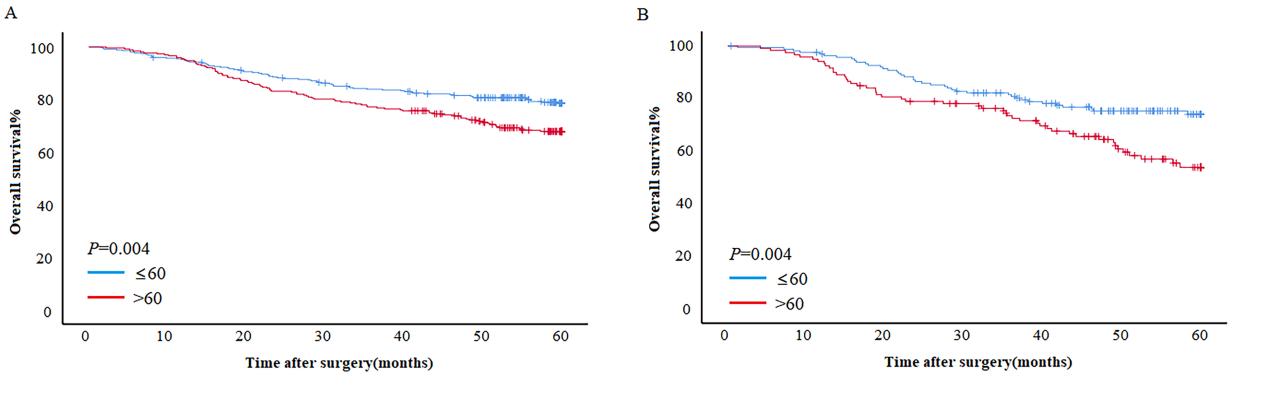 Supplement figure 1 A-B: Survival curve subgroup analyses of patients. (A) Training cohort. (B) Validation cohort.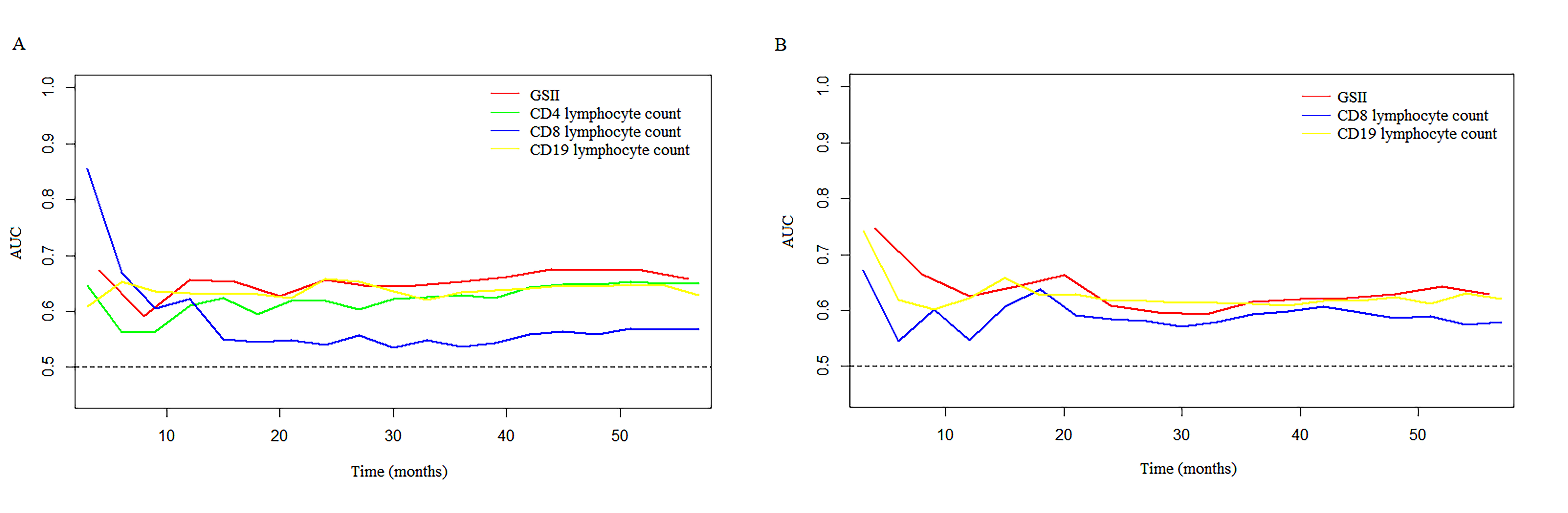 Supplement figure 2 A-B T-ROC curve of GSII, CD4, CD8, CD19 lymphocyte count among total patients. (A) Training cohort. (B) Validation cohort.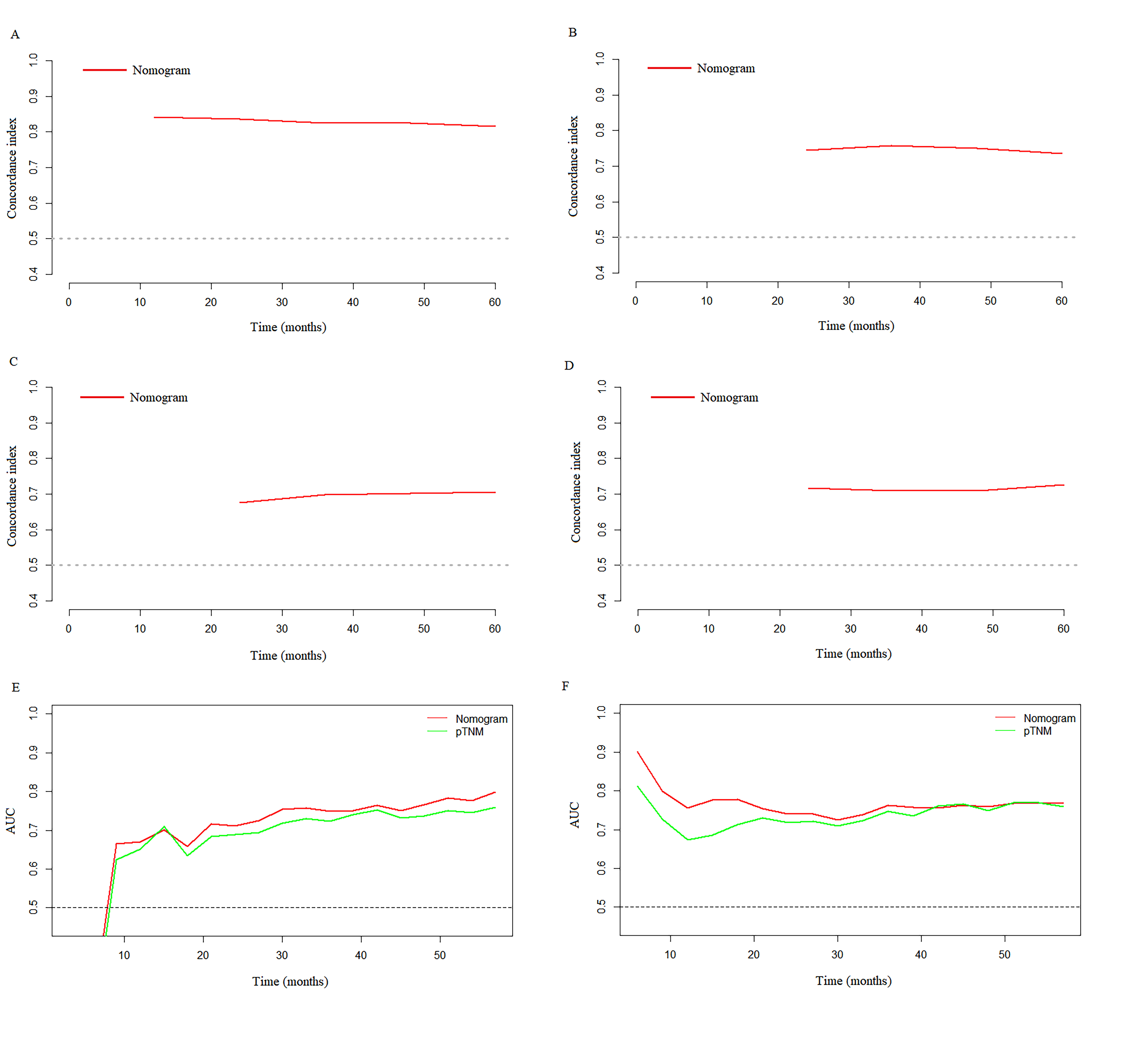 Supplement figure 3 (A-B) Concordance Index for nomograms ≤60 and >60 in training cohort. (C-D) Concordance Index for nomograms ≤60 and >60 in validation cohort. (E-F) T-ROC curve of ≤60 and >60 in validation cohort.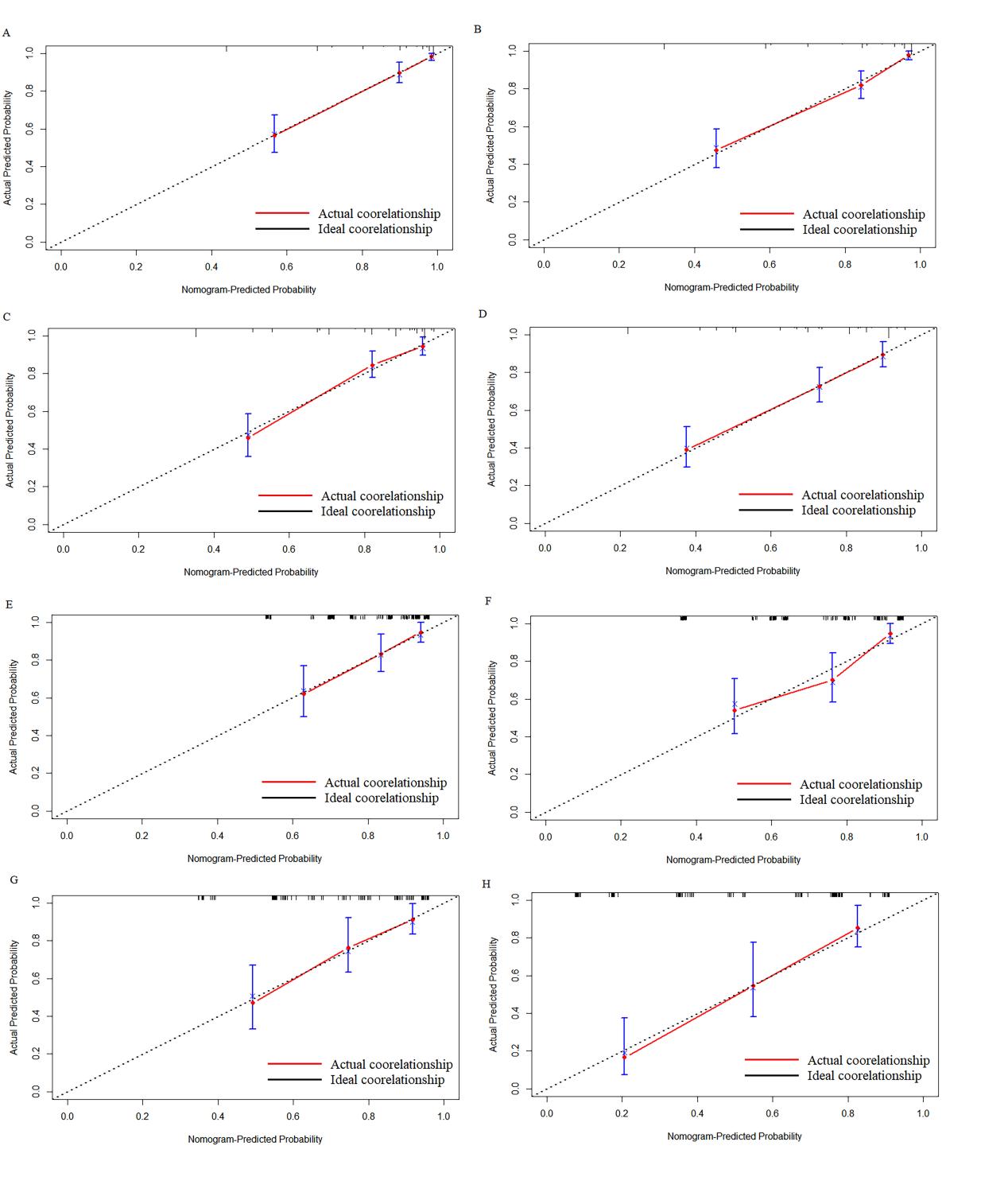 Supplement figure 4 Calibration plots for the nomogram. (A-B) Calibration plots for 3 and 5 years of ≤60 in training cohort. (C-D) Calibration plots for 3 and 5 years of >60 in training cohort. (E-F) Calibration plots for 3 and 5 years of ≤60 in validation cohort. (G-H) Calibration plots for 3 and 5 years of >60 in validation cohort.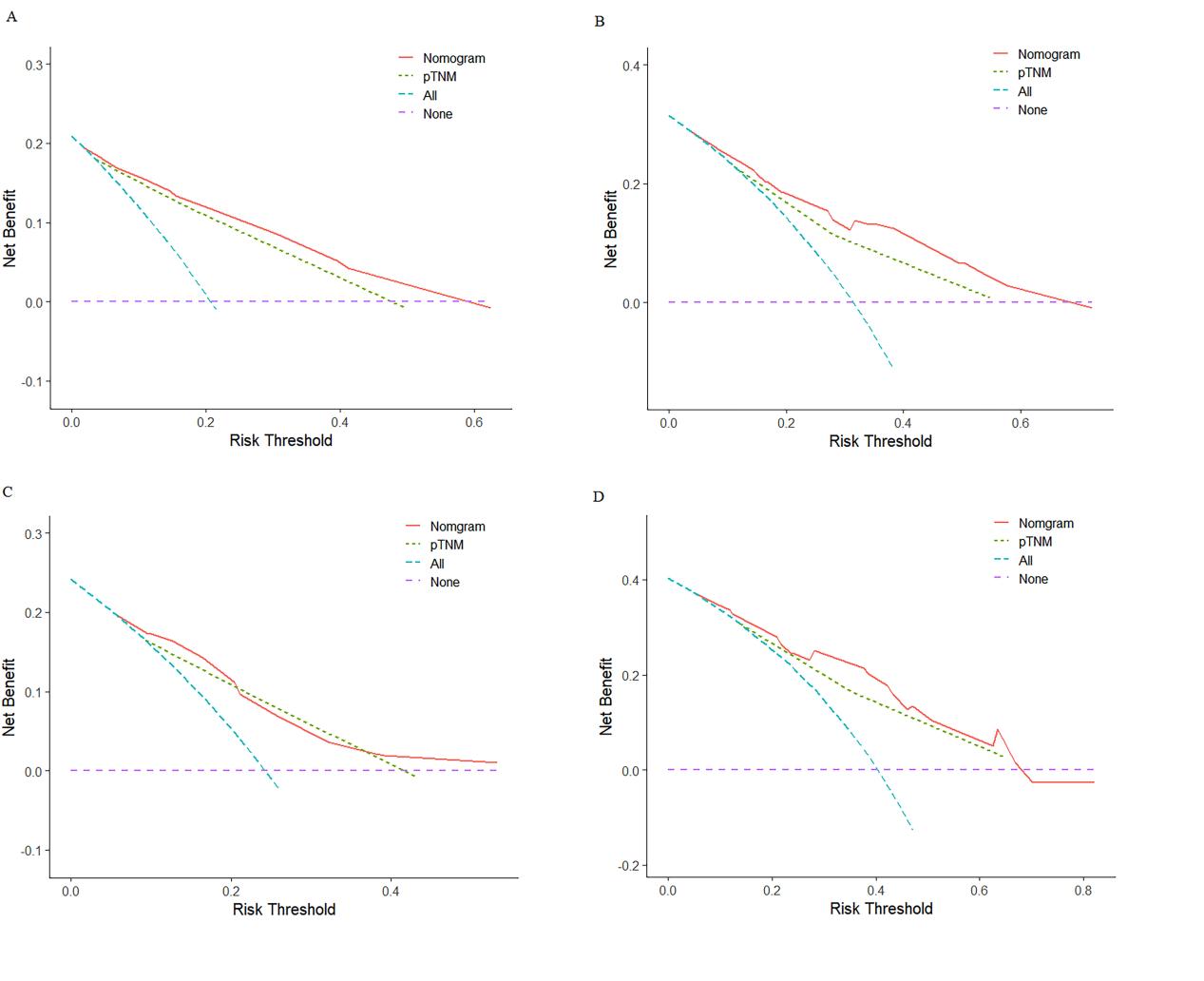 Supplement figure 5 (A-B) Decision curves for training cohorts ≤60 and >60. (C-D) Decision curves for validation cohorts ≤60 and >60.Univariate analysisUnivariate analysisUnivariate analysisMultivariate analysisMultivariate analysisMultivariate analysisβHR(95%CI)P valueβHR(95%CI)P value≤60CD4-0.0020.998(0.997-0.999)<0.001Lg CD4-3.3690.034(0.008-0.147)<0.001-2.5340.079(0.012-0.547)0.010CD8-0.0010.999(0.998-1.000)0.085Lg CD8-1.2210.295(0.093-0.932)0.0380.0891.093(0.300-3.983)0.893CD19-0.0050.995(0.993-0.998)<0.001Lg CD19-1.6430.193(0.097-0.385)<0.001-1.0560.348(0.138-0.877)0.025>60CD4-0.0020.998(0.997-0.999)<0.001Lg CD4-3.0060.049(0.016-0.151)<0.001-2.8470.058(0.012-0.291)0.001CD8-0.0010.999(0.998-1.000)0.045Lg CD8-1.4310.239(0.086-0.662)0.006-0.2530.776(0.248-2.429)0.663CD19-0.0030.997(0.994-0.999)0.008Lg CD19-1.1900.304(0.132-0.701)0.0050.0021.002(0.348-2.889)0.996